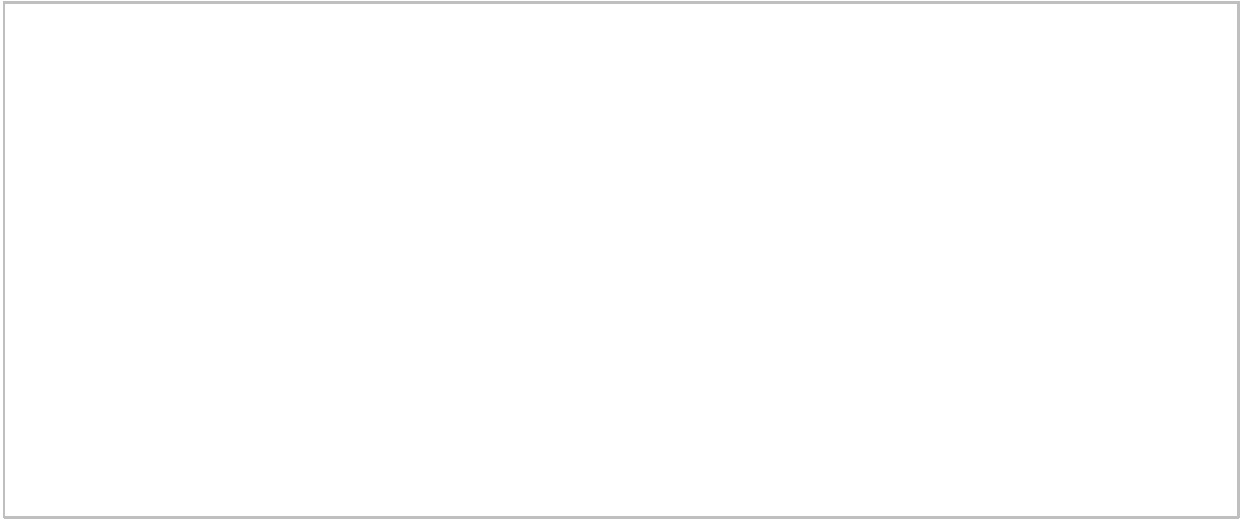 Attachment [number][Company Name]Confined Space Entry PermitJobsite/Confined Space I.D.:	________________Date and time issued: _______________ Date and time expires: ________Permit Canceled Time: _______________	Reason Permit Canceled: _____________Purpose of Entry: _________________Equipment to be worked on: __________ Work to be performed: _________Job supervisor: _______________Standby personnel: __________________ ________________ _____________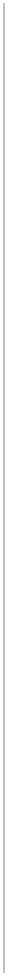 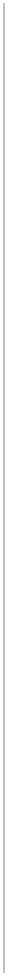 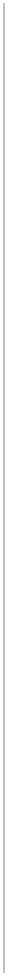 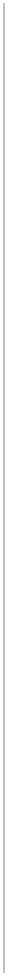 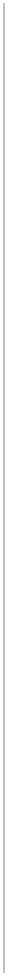 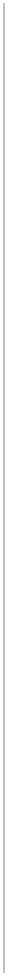 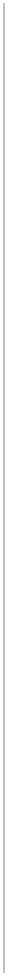 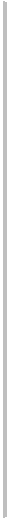 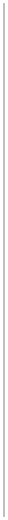 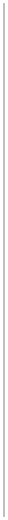 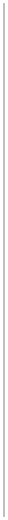 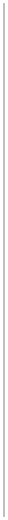 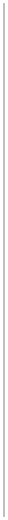 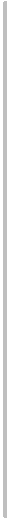 Atmospheric Checks:  Time (start/stop)________Oxygen________%Explosive	________% LFLToxic	________PPMTester's signature: _____________________________Test instrument(s) used (include name, model, serial number, and date last calibrated):________________________________________________________________Atmospheric check after isolation and ventilation:Tester’s signature: _____________________________Communication procedures: _____________________________________________________________________________________________________________Rescue procedures: ______________________________________________________________________________________________________________________________________________________________________________________________________________________________________________________________We have reviewed the work authorized by this permit and the information contained herein. Written instructions and safety procedures have been received and are understood. Entry cannot be approved if any squares are marked in the "No" column. This permit is not valid unless all appropriate items are completed.Permit prepared by: (supervisor)________________________________________Approved by: (unit supervisor)__________________________________________This permit is to be kept at the jobsite. Return jobsite copy to the Safety Office following job completion.Hazards ofYesNoSpecialYesNoConfinedConfinedConfinedRequiremenSpaceSpaceSpacetsOxygenHot workdeficiencydeficiencydeficiencypermitrequiredCombustiblLockout/e gas/e gas/e gas/tagoutvaporvaporvaporCombustiblLinese duste duste dustbroken,capped, orblankedCarbonPurge-MonoxideMonoxideMonoxideflush andventHydrogenSecureSulfideSulfideSulfidearea- Postand FlagToxic gas/VentilatiovaporvaporvapornToxicOther:fumesfumesfumesSkin-SpecialchemicalchemicalchemicalEquipmenthazardshazardshazardsElectricalBreathinghazardhazardhazardapparatus-respiratorMechanicalEscapehazardhazardhazardharnessrequiredEngulfmentTripodhazardemergencyemergencyemergencyemergencyemergencyemergencyescapeescapeescapeescapeescapeescapeunitunitunitunitunitunitThermalLifelineshazardSlip orLightingfallhazardPPE—goggles,goggles,goggles,goggles,goggles,goggles,gloves,gloves,gloves,gloves,gloves,gloves,clothing,clothing,clothing,clothing,clothing,clothing,etc.etc.etc.etc.etc.etc.FireExtinguishExtinguishExtinguishExtinguishExtinguishExtinguisherererererer4.Source isolation (no entry):N/AYesNoPumps or lines blinded,( )( )( )disconnected, or blocked( )( )( )5.Ventilation modification:N/AYesNoMechanical( )( )( )Natural ventilation only( )( )( )Oxygen __________%>19.5%Explosive _______% LFL<10%Toxic ___________PPM<10PPM H(2)STime ____________9. Entry, standby, and backup persons:YesYesNoSuccessfully completed required()( )( )training?()( )( )Is it current?()()10. Equipment:N/AYesNoDirect-reading gas monitor——( )( )( )tested( )( )( )Safety harnesses and lifelinesN/AYesNoSafety harnesses and lifelines( )( )( )for entry and standby persons( )( )( )Hoisting equipment( )( )( )Powered communications( )( )( )SCBAs for entry and standby( )( )( )persons( )( )( )Protective clothing( )( )( )All electrical equipment listedAll electrical equipment listedAll electrical equipment listedClass I, Division I, Group DClass I, Division I, Group DClass I, Division I, Group D( )( )( )and nonsparking toolsand nonsparking toolsand nonsparking tools( )( )( )11. Periodic atmospheric tests:11. Periodic atmospheric tests:11. Periodic atmospheric tests:Oxygen____%Time ____Oxygen____%Time ____Oxygen____%Time ____Oxygen____%Time ____Oxygen____%Time ____Explosive____%Time ____Explosive____%Time ____Explosive____%Time ____Explosive____%Time ____Toxic____%Time ____Toxic____%Time ____Toxic____%Time ____Toxic____%Time ____Authorized Entrants:Authorized Entrants:Authorized Attendants:Authorized Attendants:____________________________________________________________________________________________________________________________________________________________________________________________________________________________________________________________Reviewed by:_________________________________________________________________________________________________________(printed name)(signature)